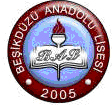 T.CBEŞİKDÜZÜ KAYMAKAMLIĞIBEŞİKDÜZÜ ANADOLU LİSESİ MÜDÜRLÜĞÜT.CBEŞİKDÜZÜ KAYMAKAMLIĞIBEŞİKDÜZÜ ANADOLU LİSESİ MÜDÜRLÜĞÜDersin AdıDersin AdıİLERİ MATEMATİKİLERİ MATEMATİKSınıf12T.CBEŞİKDÜZÜ KAYMAKAMLIĞIBEŞİKDÜZÜ ANADOLU LİSESİ MÜDÜRLÜĞÜT.CBEŞİKDÜZÜ KAYMAKAMLIĞIBEŞİKDÜZÜ ANADOLU LİSESİ MÜDÜRLÜĞÜSınavınSınavınTarihiÖğretim YılıDönemiSınav NoT.CBEŞİKDÜZÜ KAYMAKAMLIĞIBEŞİKDÜZÜ ANADOLU LİSESİ MÜDÜRLÜĞÜT.CBEŞİKDÜZÜ KAYMAKAMLIĞIBEŞİKDÜZÜ ANADOLU LİSESİ MÜDÜRLÜĞÜSınavınSınavın03.01.20192018 - 201912Aldığı NotÖğrencininÖğrencininAdı SoyadıAdı SoyadıNo’suŞubeAldığı NotÖğrencininÖğrencininNOT : Her soru 10 puan değerindedir. Sınav süresi 1 ders saatidir. Başarılar Dileriz. MATEMATİK ZÜMRESİ.NOT : Her soru 10 puan değerindedir. Sınav süresi 1 ders saatidir. Başarılar Dileriz. MATEMATİK ZÜMRESİ.NOT : Her soru 10 puan değerindedir. Sınav süresi 1 ders saatidir. Başarılar Dileriz. MATEMATİK ZÜMRESİ.NOT : Her soru 10 puan değerindedir. Sınav süresi 1 ders saatidir. Başarılar Dileriz. MATEMATİK ZÜMRESİ.NOT : Her soru 10 puan değerindedir. Sınav süresi 1 ders saatidir. Başarılar Dileriz. MATEMATİK ZÜMRESİ.NOT : Her soru 10 puan değerindedir. Sınav süresi 1 ders saatidir. Başarılar Dileriz. MATEMATİK ZÜMRESİ.NOT : Her soru 10 puan değerindedir. Sınav süresi 1 ders saatidir. Başarılar Dileriz. MATEMATİK ZÜMRESİ.NOT : Her soru 10 puan değerindedir. Sınav süresi 1 ders saatidir. Başarılar Dileriz. MATEMATİK ZÜMRESİ.NOT : Her soru 10 puan değerindedir. Sınav süresi 1 ders saatidir. Başarılar Dileriz. MATEMATİK ZÜMRESİ.1) 1) 1) 1) 1) 2 )2 )2 )2 )2 )3) 3) 3) 3) 3) 4)   4)   4)   4)   4)   5)  5)  5)  5)  6)               7)     8) 9)       10) 